习近平在广东考察时强调：高举新时代改革开放旗帜 把改革开放不断推向深入2018年10月26日07:12    来源：人民网－人民日报人民网广州10月25日电  中共中央总书记、国家主席、中央军委主席习近平近日在广东考察时强调，进入新时代，国际国内形势发生广泛而深刻的变化，改革发展面临着新形势新任务新挑战，我们要抓住机遇、迎接挑战，关键在于高举新时代改革开放旗帜，继续全面深化改革、全面扩大开放。越是环境复杂，我们越是要以更坚定的信心、更有力的措施把改革开放不断推向深入。十月的南粤大地，金风送爽，丹桂飘香。10月22日至25日，习近平在中共中央政治局委员、广东省委书记李希和省长马兴瑞陪同下，先后来到珠海、清远、深圳、广州等地，深入企业、高校、乡村、社区，就贯彻落实党的十九大精神、深化改革开放、推动经济高质量发展等进行调研。22日下午，习近平考察了珠海横琴新区粤澳合作中医药科技产业园。该产业园是《粤澳合作框架协议》下首个落地项目。习近平结合视频、沙盘、中医药产品展示，了解横琴新区规划建设以及产业园建设运营、中医药产业发展和国际交流合作情况。习近平走进车间，察看中药制品生产流程。在研发检测大楼，科研人员纷纷向总书记问好。习近平指出，中医药学是中华文明的瑰宝。要深入发掘中医药宝库中的精华，推进产学研一体化，推进中医药产业化、现代化，让中医药走向世界。他强调，建设横琴新区的初心就是为澳门产业多元发展创造条件。横琴有粤澳合作的先天优势，要加强政策扶持，丰富合作内涵，拓展合作空间，发展新兴产业，促进澳门经济发展更具活力。傍晚时分，习近平来到格力电器股份有限公司，考察企业加强自主核心技术研发、推动产业优化升级情况。在科技展厅、精密模具车间，习近平认真观看企业产品和技术展示，详细了解企业创新发展和党建情况，称赞他们在贯彻落实党中央关于自主创新决策部署方面做到了真学真懂真信真用。在空调设备及系统运行节能国家重点实验室，习近平同科研人员亲切交谈。他指出，实体经济是一国经济的立身之本、财富之源。先进制造业是实体经济的一个关键，经济发展任何时候都不能脱实向虚。中华民族奋斗的基点是自力更生，攀登世界科技高峰的必由之路是自主创新，所有企业都要朝这个方向努力奋斗。实现中华民族伟大复兴宏伟目标时不我待，要有志气和骨气加快增强自主创新能力和实力，努力实现关键核心技术自主可控，把创新发展主动权牢牢掌握在自己手中。离开企业时，职工们聚拢在道路旁欢送总书记。习近平同他们挥手告别，大家齐声高呼：“请总书记放心！我们一定加倍努力，让世界爱上中国造！”掌声、歌声、欢呼声响彻夜空。清远市是一片富有改革精神的热土。1978年，清远率先在国营工厂推行“超计划利润提成奖”，创造了“清远经验”。23日下午，习近平来到清远市所辖英德市电子商务产业园考察调研，听取广东省推动粤东西北脱贫攻坚和清远市农村综合改革工作汇报，对当地的做法表示肯定。习近平指出，城乡区域发展不平衡是广东高质量发展的最大短板。要下功夫解决城乡二元结构问题，力度更大一些，措施更精准一些，久久为功。要坚持辩证思维，转变观念，努力把短板变成“潜力板”，充分发挥粤东西北地区生态优势，不断拓展发展空间、增强发展后劲。离开产业园，习近平乘车沿着崎岖的山路前往连江口镇连樟村。在村公共服务站，习近平详细了解基层党建、脱贫攻坚、村民服务情况。他走进村扶贫玩具加工厂车间，同工人亲切交谈。习近平指出，产业扶贫是最直接、最有效的办法，也是增强贫困地区造血功能、帮助群众就地就业的长远之计。要加强产业扶贫项目规划，引导和推动更多产业项目落户贫困地区。火车跑得快，全靠车头带。要加强基层党组织带头人队伍建设，注重培养选拔有干劲、会干事、作风正派、办事公道的人担任支部书记，团结带领乡亲们脱贫致富奔小康。习近平十分牵挂村民生活状况。他走进贫困户陆奕和家，详细了解他的家庭情况，询问他生活怎么样、有哪些困难。习近平还看望了党员、老战士陆上伙。习近平对村民们说，我一直惦记着贫困地区的乡亲们，乡亲们一天不脱贫，我就一天放不下心来。我们党是全心全意为人民服务的党，党的一切工作就是要为老百姓排忧解难谋幸福。全面小康路上一个不能少，脱贫致富一个不能落下。要一代接着一代干，既要加快脱贫致富，又要推动乡村全面振兴、走向现代化。他希望乡亲们生活越来越幸福。深圳是我国的一个经济特区，以其沧桑巨变展现了改革开放的磅礴伟力。24日上午，习近平参观了“大潮起珠江——广东改革开放40周年展览”。展厅内，今昔图片强烈对比，历史场景历历再现，全景展示了广东改革开放40年的峥嵘岁月。习近平不时驻足察看、仔细询问。他表示，我国40年的变化翻天覆地，举世瞩目。参观后，习近平同广东省改革开放相关方面代表亲切交谈，祝愿他们在各自岗位上再立新功，祝老同志们生活幸福。他强调，党的十八大后我考察调研的第一站就是深圳，改革开放40周年之际再来这里，就是要向世界宣示中国改革不停顿、开放不止步，中国一定会有让世界刮目相看的新的更大奇迹。我们要不忘改革开放初心，认真总结改革开放40年成功经验，提升改革开放质量和水平。要坚持以人民为中心，把为人民谋幸福作为检验改革成效的标准，让改革开放成果更好惠及广大人民群众。广东要弘扬敢闯敢试、敢为人先的改革精神，立足自身优势，创造更多经验，把改革开放的旗帜举得更高更稳。随后，习近平前往广东自由贸易试验区深圳前海蛇口片区，实地察看前海开发情况。2012年12月，习近平曾在这里发表重要讲话，发出了改革开放再出发的号召。昔日的滩涂，如今树影婆娑、绿草如茵、高楼林立，一派勃勃生机。在前海石前，习近平同前海建设者和见证者代表同话沧桑巨变。他指出，实践证明，改革开放道路是正确的，必须一以贯之、锲而不舍、再接再厉。深圳要扎实推进前海建设，拿出更多务实创新的改革举措，探索更多可复制可推广的经验，深化深港合作，相互借助、相得益彰，在共建“一带一路”、推进粤港澳大湾区建设、高水平参与国际合作方面发挥更大作用。临近中午，习近平来到深圳市龙华区民治街道北站社区，了解社区公共服务、基层党建、社区管理等情况。自助图书馆内，一些居民正在看书学习，看到总书记来了，大家热情鼓起掌来，纷纷向总书记介绍丰富的社区生活。在社区儿童之家，小朋友们争相跑来同习爷爷拥抱。习近平看到社区管理井然有序、居民安居乐业，十分高兴。他强调，要把更多资源、服务、管理放到社区，为居民提供精准化、精细化服务，切实把群众大大小小的事办好。要坚持依靠居民、依法有序组织居民群众参与社区治理，实现人人参与、人人尽力、人人共享。广州历史悠久，人文荟萃。24日下午，习近平先后考察了广州市荔湾区西关历史文化街区永庆坊和暨南大学。在永庆坊，他沿街察看旧城改造、历史文化建筑修缮保护情况，走进粤剧艺术博物馆，同粤剧票友亲切交谈，希望他们把粤剧传承好发扬好。习近平听取了广州市城市规划建设管理工作汇报。他指出，城市规划和建设要高度重视历史文化保护，不急功近利，不大拆大建。要突出地方特色，注重人居环境改善，更多采用微改造这种“绣花”功夫，注重文明传承、文化延续，让城市留下记忆，让人们记住乡愁。在暨南大学，习近平参观了校史展览和办学成果展示，察看了图书馆华侨华人文献馆的馆藏文献和实物，并同部分港澳台同胞和海外侨胞学生交流，鼓励他们好好学习，将来为社会作出贡献。习近平指出，我国有5000多万海外侨胞，这是我国发展的一个独特优势。改革开放有海外侨胞的一份功劳。他希望暨南大学认真贯彻全国教育大会精神，坚持自己的办学特色，把学校办得更好，为海外侨胞回祖国学习、传承中华文化创造更好条件。离开暨南大学，习近平乘车来到广州明珞汽车装备有限公司。在企业创新体验中心，陈列着广州明珞汽车装备有限公司、广州洁特生物过滤股份有限公司、广州视源电子科技股份有限公司、广东乐源数字技术有限公司、广州禾信仪器股份有限公司等企业的产品。习近平详细了解企业研发、销售、出口等情况。他指出，民营企业对我国经济发展贡献很大，前途不可限量。党中央一直重视和支持非公有制经济发展，这一点没有改变、也不会改变。创新创造创业离不开中小企业，我们要为民营企业、中小企业发展创造更好条件。各级党委和政府要贯彻党中央关于支持民营企业、中小企业发展的政策措施，在政策、融资、营商环境等方面帮它们解决实际困难，也希望民营企业、中小企业聚焦主业，加强自主创新、练好内功，努力实现新的发展，为祖国强大和人民幸福作出更大贡献。25日下午，习近平听取了广东省委和省政府工作汇报，对广东各项工作给予肯定。他希望广东认真贯彻新时代中国特色社会主义思想和党的十九大精神，贯彻落实好党中央决策部署，推动思想再解放、改革再深入、工作再落实。习近平强调，广东是改革开放的排头兵、先行地、实验区，改革开放以来党中央始终鼓励广东大胆探索、大胆实践。广东40年发展历程充分证明，改革开放是党和人民大踏步赶上时代的重要法宝，是坚持和发展中国特色社会主义的必由之路，是决定当代中国命运的关键一招，也是决定实现“两个一百年”奋斗目标、实现中华民族伟大复兴的关键一招。总结好改革开放经验和启示，不仅是对40年艰辛探索和实践的最好庆祝，而且能为新时代推进中国特色社会主义伟大事业提供强大动力。要掌握辩证唯物主义和历史唯物主义的方法论，以改革开放的眼光看待改革开放，充分认识新形势下改革开放的时代性、体系性、全局性问题，在更高起点、更高层次、更高目标上推进改革开放。习近平对广东提出了4个方面的工作要求。一是深化改革开放。要把粤港澳大湾区建设作为广东改革开放的大机遇、大文章，抓紧抓实办好。要在更高水平上扩大开放，高标准建设广东自由贸易试验区，打造高水平对外开放门户枢纽。要继续推进改革，抓好改革举措的协同配套、同向共进。二是推动高质量发展。要发挥企业创新主体作用和市场导向作用，加快建立技术创新体系，激发创新活力。要大力发展实体经济，破除无效供给，培育创新动能，降低运营成本，推动制造业加速向数字化、网络化、智能化发展。要深入抓好生态文明建设，统筹山水林田湖草系统治理，深化同香港、澳门生态环保合作，加强同邻近省份开展污染联防联治协作，补上生态欠账。要切实保障和改善民生，把就业、教育、医疗、社保、住房、家政服务等问题一个一个解决好、一件一件办好。三是提高发展平衡性和协调性。要加快推动乡村振兴，建立健全促进城乡融合发展的体制机制和政策体系，带动乡村产业、人才、文化、生态和组织振兴。要加快形成区域协调发展新格局，做优做强珠三角核心区，加快珠海、汕头两个经济特区发展，把汕头、湛江作为重要发展极，打造现代化沿海经济带。要推动物质文明和精神文明协调发展，不断提升人民文明素养和社会文明程度。要全面推进法治建设，提高社会治理智能化、科学化、精准化水平。四是加强党的领导和党的建设。要牢固树立“四个意识”，坚定“四个自信”，坚决维护党中央权威和集中统一领导。要严明政治纪律和政治规矩，落实新形势下党内政治生活若干准则，涵养风清气正的政治生态。要坚持正确选人用人导向，建设忠诚干净担当的高素质专业化干部队伍。要继续推进作风建设，整治各种隐形变异“四风”问题，防范商品交换原则向党内渗透，规范政商交往行为，加快构建亲清新型政商关系。丁薛祥、刘鹤、何立峰和中央有关部门负责同志陪同考察。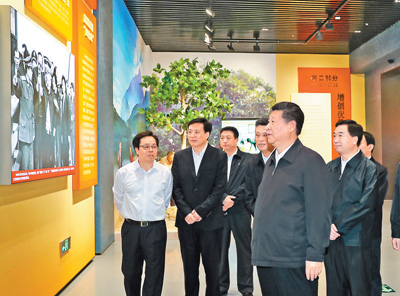 10月22日至25日，中共中央总书记、国家主席、中央军委主席习近平在广东考察。这是10月24日上午，习近平在深圳参观“大潮起珠江——广东改革开放40周年展览”。
　　新华社记者 谢环驰摄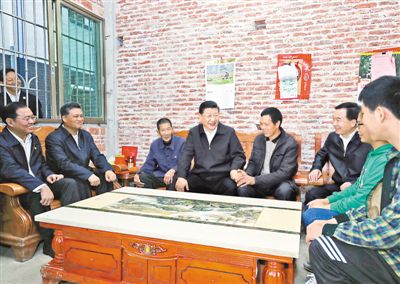 10月22日至25日，中共中央总书记、国家主席、中央军委主席习近平在广东考察。这是10月23日下午，习近平在英德市连江口镇连樟村贫困户陆奕和家，同他们亲切地拉家常。
　　新华社记者 鞠 鹏摄